ĐIỀU KHOẢN THAM CHIẾUTuyển dụng Đơn vị truyền thông thực hiện chiến dịch truyền thông “ Nâng cao nhận thức về chính sách an sinh thai sản cho lao động nữ di cư”****1. Bối cảnhNăm 2021, Trung tâm nghiên cứu Giới, Gia đình và Phát triển cộng đồng (GFCD) – thành viên mạng lưới hành động vì lao động di cư (Mnet) thực hiện kế hoạch truyền thông thuộc dự án: “Quyền lao động & An sinh Xã hội bình đẳng và hòa nhập cho lao động di cư” do tổ chức Oxfam tài trợ. Trong khuôn khổ dự án này, GFCD chủ trì thực hiện Chiến dịch truyền thông “nâng cao nhận thức về chính sách an sinh thai sản cho lao động nữ di cư” trong thời gian 6 tuần, dự kiến từ đầu tháng 11 đến hết tháng 12 năm 2021. Mục tiêu của chiến dịch truyền thông này nhằm nâng cao nhận thức cho người lao động di cư và nhà hoạch định chính sách về tầm quan trọng và ý nghĩa của an sinh thai sản, thuận lợi và khó khăn trong tiếp cận dịch vụ thai sản của lao động di cư;Mục tiêu cụ thể của chiến dịch truyền thông bao gồm: Nâng cao nhận thức của lao động nữ di cư làm việc trong khu vực phi chính thức và phi chính thức về mục đích và ý nghĩa của an sinh thai sản; các qui định luật pháp chính sách liên quan đến an sinh thai sản.Cung cấp thông tin cho các nhà hoạch định và thực hiện chính sách về các vấn đề khó khăn, thách thức mà người lao động nữ di cư đang gặp phải trong tiếp cận dịch vụ an sinh thai sản và những kiến nghị đề xuất đối với các cơ quan hoạch định chính sách nhằm thực hiện hiệu quả các chính sách an sinh thai sản hiện cóĐể hỗ trợ kỹ thuật cho việc thực hiện chiến dịch này, GFCD/MNET cần tuyển một đơn vị truyền thông có kinh nghiệm. Các phần tiếp theo của bản đề xuất kỹ thuật sẽ mô tả rõ hơn về yêu cầu và nhiệm vụ đối với đơn vị truyền thông.  2. Phạm vi công việc và nhiệm vụ của tư vấnCông ty/đơn vị truyền thông được tuyển chọn sẽ thực hiện nhiệm vụ hỗ trợ kỹ thuật cho GFCD xây dựng và thực hiện chiến dịch truyền thông nâng cao nhận thức cho nữ lao động di cư về chính sách an sinh thai sản. Chiến dịch sẽ được thực hiện trong thời gian 6 tuần dự kiến từ đầu tháng 11 đến hết tuần 2 tháng 2 năm 2021. Đơn vị/công ty truyền thông được lựa chọn sẽ thực hiện các nhiệm vụ cụ thể trong chiến dịch truyền thông nay theo mô tả chi tiết trong bảng dưới đây:4. Yêu cầu về sản phẩm nghiệm thu18 bài viết về chủ đề liên quan đến an sinh thai sản được viết và đăng tải trên các phương tiện thông tin đại chúng. Các tin bài được đăng tải bởi đa dạng kênh báo chí, truyền thông online có uy tín, với số lượng truy cập cao;02 cuộc thảo luận bàn tròn về vấn đề liên quan đến an sinh thai sản được xây dựng và phát trên kênh truyền hình/đài phát thanh quốc gia, với sự tham gia của khách mời là các bên liên quan gồm nữ lao động di cư, nhà hoạch định chính sách,  22 tin/bài truyền thông về an sinh thai sản được biên soạn và đăng tải trên các kênh fanpage của các tổ chức thành viên Mnet60 sản phẩm mang thông điệp truyền thông về an sinh thai sản được thiết kế và phân phát cho người lao động di cư làm việc trong khu vực chính thức và phi chính thức. 5. Yêu cầu đối với đơn vị truyền thôngLà công ty/đơn vị truyền thông chuyên nghiệp, có tư cách pháp nhân, đăng ký lĩnh vực hoạt động phù hợp theo quy định pháp luật;  Có ít nhất 3 năm kinh nghiệm làm việc trong lĩnh vực báo chí, truyền thông, quảng cáo hoặc có liên quan;Có quan tâm hiểu biết, kiến thức về bình đẳng giới, an sinh xã hội, lao động di cư, luật pháp, chính sách liên quan đến lao động di cư phi chính thức là một lợi thế.Biết lắng nghe ý kiến và chỉnh sửa theo góp ý của đối tác;Có tinh thần trách nhiệm và nỗ lực hoàn thành nhiệm vụ được ký kết.6. Thông tin nộp hồ sơ ứng tuyểnĐơn vị có quan tâm xin gửi hồ sơ ứng tuyển gồm:Hồ sơ kinh nghiệm (CV) của công ty tham gia gói dịch vụThư bày tỏ quan tâm và đề xuất về mức phí tư vấn mong đợi.Báo giá trọn gói dịch vụ Thời hạn nhận hồ sơ: Các đơn vị quan tâm xin gửi hồ sơ trước 17:00 ngày 25 tháng  10 năm 2021Địa chỉ nhận hồ sơ ứng tuyển:Trung tâm nghiên cứu Giới, Gia đình và phát triển cộng đồng (GFCD)Phòng 1608, tòa Lucky Bắc Hà, 30 Phạm Văn Đồng, Quận Cầu Giấy, TP Hà NộiEmail: gfcd08@gmail.com  Điện thoại: 0973796998 – chị Nguyễn Thị Thanh Thủy – Cán bộ dự án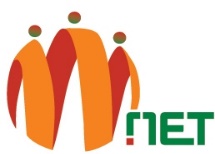 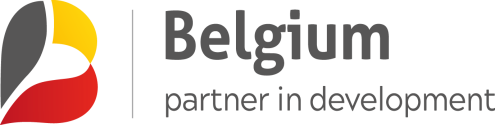 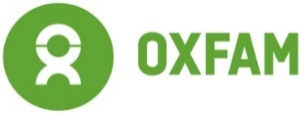 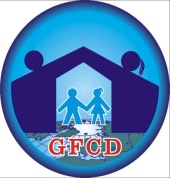 STTHoạt động truyền thôngKết quả mong đợiThời gian dự kiến1.1Ký hợp đồng triển khai thực hiện chiến dịch truyền thôngHợp đồng dịch vụ được ký giữa GFCD và đơn vị/công ty truyền thông26/10/2021.1.2Thống nhất chủ đề/nội dung truyền thông, đối tượng và các hoạt động cụ thể sẽ được triển khai thực hiện trong chiến dịch truyền thông này. Thống nhất được các chủ đề cho các bài viết đăng trên phương tiện thông tin đại chúng, các tin bài đăng trên các trang fanpage của các tổ chức thành viên Mnet, cũng như các hoạt động cụ thể cần triển khai thực hiện.  28/10/20211.2.Viết và đăng bài truyền thông trên các phương tiện truyền thông đại chúngCác bài viết về chủ đề an sinh thai sản sẽ được viết và đăng tải trên các phương tiện thông tin đại chúng báo online) nhằm vào đối tượng đích là nữ lao động di cư và nhà hoạch định chính sách.Các chủ đề của bài viết có thể bao gồm nhưng không giới hạn ở một số chủ đề sau: Tầm quan trọng, mục đích, ý nghĩa của an sinh thai sản  Các qui định luật pháp chính sách hiện có về an sinh thai sảnKhoảng trống trong việc thực thi các qui định pháp luật về an sinh thai sảnNhững khó khăn, thách thức của lao động di cư trong tiếp cận dịch vụ thai sản Mức độ tuân thủ/sáng kiến của doanh nghiệp về chính sách thai sản cho người lao động Các đề xuất, khuyến nghị của nữ lao động di cư về đảm bảo chính sách an sinh thai sảnTừ tuần 1/tháng 11 đến tuần 2 tháng 12/2021 1.3Xây dựng kịch bản và thực hiện 02 cuộc thảo luận bàn tròn (talk-show) trên truyền hình hoặc đài phát thanh. Các cuộc thảo luận bàn tròn được xây dựng và thực hiện trên kênh truyền hình hoặc truyền thanh có uy tín. Các cuộc thảo luận bàn tròn có sự tham gia trực tiếp của những người có liên quan bao gồm: (1) các nhà hoạch định và thực thi chính sách; (2) Nữ lao động di cư; (3) Các tổ chức xã hội; (4) doanh nghiệp. Thời lượng thảo luận khoảng 20 phút và một kênh truyền hình có uy tín cũng như ở thời điểm phù hợp sẽ được lựa chọn. Kịch bản của các cuộc thảo luận được xây dựng có thể bao gồm nhưng không hạn chế ở một số chủ đề sau đây: Tầm quan trọng, mục đích, ý nghĩa của an sinh thai sản  Các qui định luật pháp chính sách hiện có về an sinh thai sảnKhoảng trống trong việc thực thi các qui định pháp luật về an sinh thai sảnNhững khó khăn, thách thức của lao động di cư trong tiếp cận dịch vụ thai sản Các đề xuất, khuyến nghị của nữ lao động di cư về đảm bảo chính sách an sinh thai sản Tuần 2 tháng 11/2021 – tuần 2 tháng 12/20211.4.Xây dựng các tin bài truyền thông trên các trang fanpage của các tổ chức thành viên Mnet Các bài viết dưới dạng tin ngắn, cô đọng được biên soạn và chia sẻ thường xuyên trong 6 tuần chiến dịch ở tất cả các kênh fanpage hiện có của các tổ chức thành viên Mnet.  Các nội dung bài viết có thể bao gồm nhưng không nhất thiết giới hạn ở một số nội dung sau: Tầm quan trọng, mục đích, ý nghĩa của an sinh thai sản  Các qui định luật pháp chính sách hiện có về an sinh thai sảnKhoảng trống trong việc thực thi các qui định pháp luật về an sinh thai sảnNhững khó khăn, thách thức của lao động di cư trong tiếp cận dịch vụ thai sản Các đề xuất, khuyến nghị của nữ lao động di cư về đảm bảo chính sách an sinh thai sả  Từ tuần 1, tháng 11 đến tuần 3 tháng 12/20211.4Thiết kế các sản phẩm mang thông điệp truyền thông về an sinh thai sản Lựa chọn vật phẩm phù hợp (ô che nắng hoặc bình giữ nhiệt…) và lựa chọn thông điệp phù hợp an sinh thai sản. Các vật dụng này được thiết kế với mục đích lan tỏa các thông điệp về an sinh thai sản đến nhóm đối tượng là nữ lao động di cư làm việc trong khu vực chính thức và phi chính thức.  Từ tuần 1, tháng 11 đến tuần 3 tháng 12/2021